О внесении изменений в постановление администрации Красночетайского  сельского поселения Красночетайского района Чувашской Республики  от 16 апреля 2015 года № 112а «Об утверждении административного регламента осуществления муниципального контроля  за сохранностью автомобильных дорог местного значения в границах населенных пунктов Красночетайского  сельского поселения»В целях приведения Административного регламента администрации Красночетайского сельского поселения Красночетайского района Чувашской Республики в соответствие  Федеральным законам  от 25 декабря 2018 года  № 480-ФЗ «О внесении изменений в Федеральный закон «О защите прав юридических лиц и индивидуальных предпринимателей при осуществлении государственного контроля (надзора) и муниципального контроля», от 26 декабря 2008 года ««О защите прав юридических лиц и индивидуальных предпринимателей при осуществлении государственного контроля (надзора) и муниципального контроля», руководствуясь статьей  9  Устава Красночетайского  сельского поселения, администрация Красночетайского сельского поселения Красночетайского района Чувашской Республики  п о с т а н о в л я е т:1. Внести  в приложение  к постановлению администрации Красночетайского сельского поселения Красночетайского района Чувашской Республики 16 апреля 2015 года № 112а «Об утверждении административного регламента администрации  Красночетайского сельского поселения Красночетайского района  Чувашской Республики по исполнению муниципальной функции  по осуществлению муниципального контроля за сохранностью  автомобильных дорог местного значения в границах населенных  пунктов Красночетайского сельского поселения Красночетайского  района Чувашской Республики»  следующие изменения:1. В разделе 3 добавить пунктом 3.2.1 следующего содержания: «3.2.1. Плановые проверки в отношении юридических лиц, индивидуальных предпринимателей, отнесенных в соответствии со статьей 4 Федерального закона от 24 июля 2007 года № 209-ФЗ "О развитии малого и среднего предпринимательства в Российской Федерации" к субъектам малого предпринимательства, сведения о которых включены в единый реестр субъектов малого и среднего предпринимательства, не проводятся с 1 января 2019 года по 31 декабря 2020 года, за исключением:а) плановых проверок, проводимых в рамках видов муниципального контроля (надзора), по которым установлены категории риска, классы (категории) опасности, а также критерии отнесения деятельности юридических лиц, индивидуальных предпринимателей и (или) используемых ими производственных объектов к определенной категории риска либо определенному классу (категории) опасности;б) плановых проверок юридических лиц, индивидуальных предпринимателей, осуществляющих виды деятельности, перечень которых устанавливается Правительством Российской Федерации в соответствии с частью 9 статьи 9  Федерального закона от 26 декабря 2008 года ««О защите прав юридических лиц и индивидуальных предпринимателей при осуществлении государственного контроля (надзора) и муниципального контроля»;в) плановых проверок юридических лиц, индивидуальных предпринимателей при наличии у органа муниципального контроля информации о том, что в отношении указанных лиц ранее было вынесено вступившее в законную силу постановление о назначении административного наказания за совершение грубого нарушения, определенного в соответствии с Кодексом Российской Федерации об административных правонарушениях, или административного наказания в виде дисквалификации или административного приостановления деятельности либо принято решение о приостановлении и (или) аннулировании лицензии, выданной в соответствии с Федеральным законом от 4 мая 2011 года № 99-ФЗ "О лицензировании отдельных видов деятельности", и с даты окончания проведения проверки, по результатам которой вынесено такое постановление либо принято такое решение, прошло менее трех лет. При этом в ежегодном плане проведения плановых проверок помимо сведений, предусмотренных частью 4 статьи 9  Федерального закона от 26 декабря 2008 года ««О защите прав юридических лиц и индивидуальных предпринимателей при осуществлении государственного контроля (надзора) и муниципального контроля», приводится информация об указанном постановлении или решении, дате их вступления в законную силу и дате окончания проведения проверки, по результатам которой вынесено такое постановление либо принято такое решение;г) плановых проверок, проводимых по лицензируемым видам деятельности в отношении осуществляющих их юридических лиц, индивидуальных предпринимателей».2. Контроль за исполнением настоящего постановления оставляю за собой.3. Постановление вступает в силу со дня его официального опубликования в периодическом печатном издании «Вестник Красночетайского сельского поселения».И.о. главы Красночетайского сельского поселения                                    В.В. Михеев ЧĂВАШ РЕСПУБЛИКИХĔРЛĔ ЧУТАЙ   РАЙОНĚ 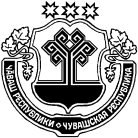 ЧУВАШСКАЯ  РЕСПУБЛИКА КРАСНОЧЕТАЙСКИЙ   РАЙОН  ХĔРЛĔ ЧУТАЙЯЛ ПОСЕЛЕНИЙĚН АДМИНИСТРАЦИЙĚ ЙЫШĂНУ                      30.05.2019     47 №      Хĕрлĕ Чутай салиАДМИНИСТРАЦИЯКРАСНОЧЕТАЙСКОГО  СЕЛЬСКОГО ПОСЕЛЕНИЯ ПОСТАНОВЛЕНИЕ 30.05.2019    № 47село Красные Четаи